You are EstablishedMatthew 9:9-13“As Jesus passed on from there he saw a man called Matthew sitting at the tax booth and he said to him, ‘Follow me.’ And he rose and followed him.” Matthew 9:9Layers of Commitment to God: 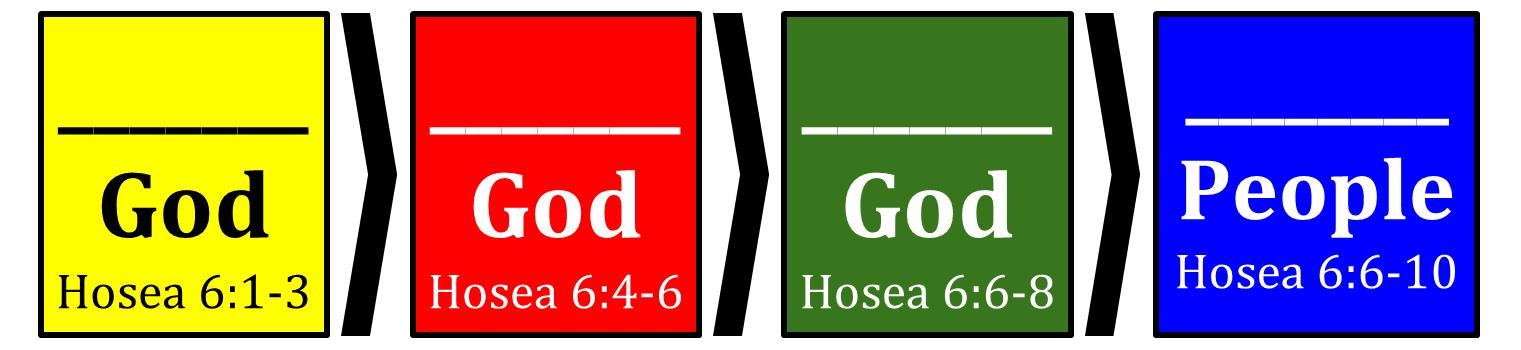 K_______ God (Hos. 6:1-3) →  L_______ God (Hos. 6:4-6) → O_______ God (Hos. 6:6-8) →  L_______ People (Hos. 6:6-10)“Those who are well have no need of a physician, but those who are sick. Go and learn what this means, ‘I desire mercy, and not sacrifice.’ For I came not to call the righteous, but sinners.” Matthew 9:12-13 (Hosea 6:6)You are EstablishedMatthew 9:9-13“As Jesus passed on from there he saw a man called Matthew sitting at the tax booth and he said to him, ‘Follow me.’ And he rose and followed him.” Matthew 9:9Layers of Commitment to God: 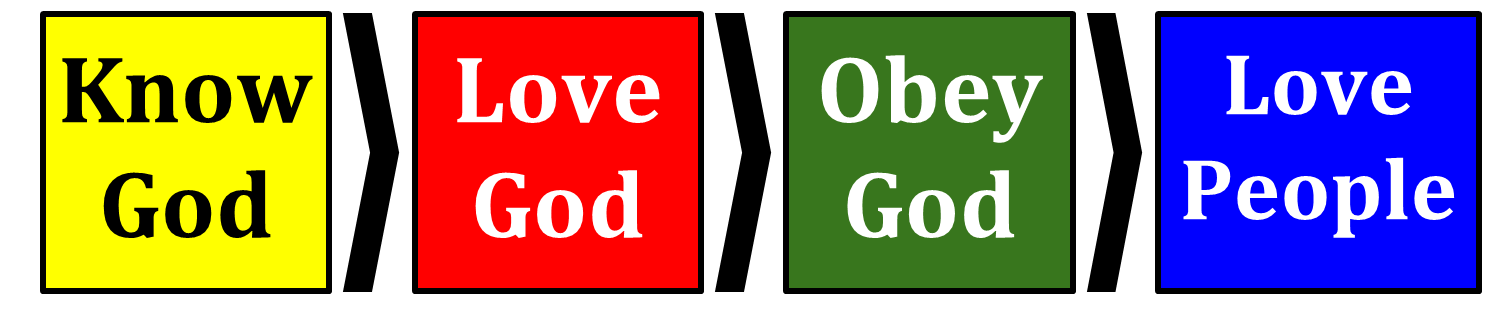 Know God (Hos. 6:1-3) →  Love God (Hos. 6:4-6) → Obey God (Hos. 6:6-8) →  Love People (Hos. 6:6-10)“Those who are well have no need of a physician, but those who are sick. Go and learn what this means, ‘I desire mercy, and not sacrifice.’ For I came not to call the righteous, but sinners.” Matthew 9:12-13 (Hosea 6:6)